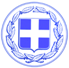 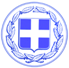                       Κως, 01 Φεβρουαρίου 2017ΔΕΛΤΙΟ ΤΥΠΟΥΓΙΩΡΓΟΣ ΚΥΡΙΤΣΗΣ : ‘’Η Κως πρέπει να βγει έξω από τον χάρτη των hot spot ‘’Συναντήσεις με τον Πρόεδρο της Ν.Δ Κυριάκο Μητσοτάκη, το Γ.Γ του ΚΚΕ Δ. Κουτσούμπα, την Πρόεδρο του ΠΑΣΟΚ κ. Γεννηματά και τον Πρόεδρο του Ποταμιού Στ. Θεοδωράκη.’’Στα πλαίσια της κοινής πρωτοβουλίας που ανέλαβαν οι Δήμαρχοι των 5 νησιών που σηκώνουν το βάρος της διαχείρισης του μεταναστευτικού, πραγματοποίησαν συναντήσεις στην Αθήνα με τους πολιτικούς αρχηγούς.Πρώτα συναντήθηκαν με τον Πρόεδρο της Νέας Δημοκρατίας κ. Κυριάκο Μητσοτάκη και στη συνέχεια με τον Πρόεδρο του Ποταμιού κ. Σταύρο Θεοδωράκη.Για το απόγευμα έχει προγραμματιστεί συνάντηση με την Πρόεδρο του ΠΑΣΟΚ κ. Γεννηματά, τον Γενικό Γραμματέα του ΚΚΕ κ. Δ. Κουτσούμπα και τον Πρόεδρο της Ένωσης Κεντρώων κ. Λεβέντη.Οι Δήμαρχοι Κω, Λέρου, Λέσβου, Σάμου και Χίου έθεσαν στους πολιτικούς αρχηγούς, ως άμεσες προτεραιότητες:α) την αποσυμφόρηση των νησιών και την μεταφορά παράνομων μεταναστών και προσφύγων σε άλλα προαναχωρησιακά κέντρα.β) την αναλογική κατανομή παράνομων μεταναστών και προσφύγων σε όλη τη χώρα και όχι μόνο στα νησιά.γ) την ανάγκη να αντιμετωπιστούν οι συνέπειες στον τουρισμό και στην τοπική οικονομία.Σε δήλωσή του, ο Δήμαρχος Κω κ. Γιώργος Κυρίτσης αναφέρει:‘’Δεν είμαι ιδιαίτερα αισιόδοξος και οφείλω να το πω δημόσια.Είναι θετικό όμως ότι όλοι πλέον αντιλαμβάνονται ότι τα νησιά δεν μπορούν να μετατραπούν σε αποθήκες ανθρώπων.Η πολιτική όμως και οι πολιτικοί κρίνονται από τις πράξεις.Παραμένω συνεπής στις θέσεις και στις απόψεις που εξέφρασα από την πρώτη στιγμή.Η Κως πρέπει να βγει έξω από τον χάρτη των hot spot, είμαστε ο τρίτος κορυφαίος τουριστικός προορισμός της χώρας. Καμία άλλη χώρα και καμία κυβέρνηση δεν θα διανοείτο να μετατρέψει έναν τουριστικό προορισμό σε χώρο παραμονής παράνομων μεταναστών αφού το 90% όσων έρχονται πλέον δεν είναι πρόσφυγες.Πρέπει επίσης να υπάρξει αποσυμφόρηση στα άλλα νησιά και να ξεκινήσουν οι επαναπροωθήσεις.Απευθύνω μια προειδοποίηση σε όλους: να μην διανοηθούν να προχωρήσουν σε μονομερείς ενέργειες και να διαταράξουν μια πολύ καλή χρονιά, όπως προδιαγράφεται, για τον τουρισμό της Κω.’’Γραφείο Τύπου Δήμου Κω